con il patrocinio diComune di Castelnovo ne’ MontiUnione montana dei Comuni dell’Appennino ReggianoParco Nazionale dell’Appennino Tosco-Emilianoorganizza PREMIO LETTERARIO NAZIONALE“RAFFAELE CROVI”PER LA LETTERATURA D’APPENNINO1°  EDIZIONEBANDOArt. 1 - Norme generaliPossono partecipare al Premio testi in lingua italiana di autori che abbiano compiuto il diciottesimo anno d’età alla data di scadenza del Premio. Alla sezione D3. possono partecipare anche i minorenni. Sono ammesse opere già premiate in altri Concorsi. Non possono partecipare al Premio i componenti del Consiglio Direttivo dell’Associazione Scrittori Reggiani. Art. 2 - SezioniIl premio si articola nelle seguenti sezioni:OPERE  EDITE(dopo il primo gennaio 2007)Sezioni a tema libero:Sez. A.1 - NARRATIVA: romanzo o racconto lungo o raccolta di racconti.Sez. A.2 - POESIA: Libro di poesie.Sezioni “APPENNINO”: Sez. B.1 - LETTERATURA: libro di narrativa o di saggistica o di poesia avente per tema la vita, i luoghi, le storie, le tradizioni d’Appennino.Sez. B.2 - GASTRONOMIA: Libro di tradizioni culinarie o di ricette tipiche della cultura appenninica.OPERE  INEDITE(i testi devono restare inediti fino alla data della premiazione)Sezioni a tema liberoSez. C.1 - NARRATIVA: si possono inviare da 1 a 3 racconti.Sez. C.2 - POESIA: si possono inviare da 1 a 5 poesie. Sezioni “APPENNINO”Sez. D.1 - NARRATIVA: si possono inviare da 1 a 3 racconti aventi per tema la vita, i luoghi, le storie, le tradizioni d’Appennino. Sez. D.2 - POESIA: si possono inviare da 1 a 5 poesie aventi per tema la vita, i luoghi, le storie, le tradizioni d’Appennino. Sez. D.3 - STUDENTI: riservata agli studenti delle scuole primarie, secondarie e superiori, che possono inviare a scelta 1 poesia o 1 racconto o 1 saggio breve aventi per tema la vita, i luoghi, le storie, le tradizioni d’Appennino.Sezione Speciale “LE TERRE DEL CASTAGNO” Si può inviare 1 racconto o 1 poesia o 1 saggio sul tema: la vita della castagna tra paesaggio e gastronomia, tra storia e leggenda. Art. 3 – Invio opereLe opere edite devono essere inviate in 5 copie. I testi inediti devono essere inviati in 5 copie (4 anonime e 1 con i dati anagrafici dell’autore). Inviare inoltre la scheda di partecipazione compilata e firmata e la quota di adesione (in contanti o assegno) o la copia dell’avvenuto bonifico. Il plico così composto deve essere inviato tramite raccomandata entro il 15 giugno 2017 (fa fede la data del timbro postale), al seguente indirizzo: Premio Letterario Nazionale “Raffaele Crovi” c/o Biblioteca Comunale - via Roma, 4 - 42035 Castelnovo ne’ Monti (RE). Gli organizzatori non sono responsabili di eventuali disguidi postali. Art. 4 – Quota di partecipazionePer tutte le sezioni (esclusa la sez. D.3 Studenti) è richiesta una quota di partecipazione di Euro 20,00 per sezione o sottosezione, da versare con assegno (intestato a Associazione Scrittori Reggiani e allegato alle opere) o in contanti nel plico, o con bonifico bancario sul CC di Unicredit, intestato a Associazione Scrittori Reggiani, IBAN: IT64S0200812834000100319707 specificando nella causale “Partecipazione Premio Crovi 2017”, e specificando la/le sezione/i cui si partecipa. È ammessa la partecipazione a più sezioni versando per ognuna la relativa quota.Art. 5 - OpereI testi non saranno restituiti. Una copia delle opere edite sarà destinata alla biblioteca “Raffaele Crovi” di Castelnovo ne’ Monti, le altre saranno donate alle Biblioteche dell’Appennino. Gli inediti saranno conservati nell’archivio dell’Associazione Scrittori Reggiani. Art. 6 - GiuriaLa direzione culturale del Premio sarà curata dall’A.S.R. La giuria, il cui giudizio è inappellabile,  sarà composta da esperti scelti dall’Associazione stessa. La composizione della giuria sarà resa nota entro la data di scadenza del bando. Art. 7 – Selezione opere e premiLa giuria selezionerà 10 opere finaliste per ogni sezione. I finalisti saranno tempestivamente informati. Tra i 10 finalisti la giuria designerà i vincitori del 1°, 2° e 3° premio. Gli altri 7 saranno segnalati ex aequo. La classifica finale sarà resa nota in sede di premiazione.L’ASR si riserva di pubblicare un’antologia del premio, previa autorizzazione degli autori.       Premi:Sezioni  A1 - A2 - B1 1° premio: Euro 1000 + targa artistica2° premio: Targa artistica3° premio: Targa artisticaSegnalati: Pergamena artisticaSezione - B21° premio: Euro 500 + targa artistica2° premio: Euro 200 + targa artistica3° premio: Prodotti enogastronomici dell’Appennino reggiano + targa artisticaSegnalati: Pergamena artisticaSezioni C1 - C2 - D1 - D2 1° premio: Euro 300 + targa artistica2° premio: Euro 150 + targa artistica3° premio: Prodotti enogastronomici dell’Appennino reggiano + targa artisticaSegnalati: Pergamena artisticaSez. D31° premio: Kit dello studente + targa artistica 2° premio: Kit dello studente + targa artistica3° premio: Kit dello studente + targa artisticaSegnalati: Kit dello studente + attestato Sez. Speciale E1° premio: Euro 300 + targa artistica2° premio: Prodotti enogastronomici dell’Appennino reggiano + targa artistica3° premio: Prodotti enogastronomici dell’Appennino reggiano + targa artisticaSegnalati: Pergamena artisticaArt. 8- PremiazioniLa premiazione avrà luogo domenica 1 ottobre 2017 alle ore 15  presso il Teatro Bismantova di Castelnovo ne’ Monti (RE). Eventuali variazioni saranno rese note in tempo utile.La premiazione della Sezione Speciale  “Le Terre del castagno” si terrà sabato 30 settembre con inizio alle ore 15,30 nel vicino borgo di Sologno.Eventi collaterali: Incontro degli scrittori e dei critici membri della giuria con gli studenti delle scuole superiori sulla figura e sull’opera di Raffaele Crovi e sulla Letteratura d’Appennino;Sabato 30 settembre e nella mattinata di domenica 1 ottobre, visite guidate a siti appenninici di particolare pregio storico, culturale e ambientale; Sabato 30 settembre con inizio alle ore 21 il Festival Letteratura d’Appennino, per celebrare con parole e musica la Letteratura d’Appennino; Domenica 1 ottobre alle 12,00 un “Pranzo dell’Autore” in un locale caratteristico, con la partecipazione di personalità della cultura, dell’arte e dello spettacolo. Art. 9 – Diritto al premioLa mancata partecipazione alla cerimonia di premiazione comporta la perdita di diritto al premio. Solo in caso di assoluta impossibilità a partecipare, il concorrente potrà farsi rappresentare, previa comunicazione alla segreteria del Premio.Art. 10 - AccettazioneLa partecipazione al Premio implica l’automatica, completa accettazione del presente bando.Art. 11- Contatti e informazioniOgni comunicazione avverrà preferibilmente via e-mail.Il bando e le informazioni inerenti il Premio saranno pubblicate sulla pagina Facebook dell’Associazione Scrittori Reggiani: @scrittorireggiani e sul sito del Comune di Castelnovo ne’ Monti: www.comune.castelnovo-nemonti.re.it.        Segreteria e Contatti:Associazione Scrittori Reggiani: scrittori.reggiani@gmail.comArmido Malvolti, tel. 338 1426666Giacomo Borgatti, tel. 328 5828325Maria Teresa Pantani, tel. 339 6321893 (ore serali)1° PREMIO LETTERARIO NAZIONALE“RAFFAELE CROVI” PER LA LETTERATURA D’APPENNINOScheda di partecipazioneNome________________________________ Cognome_____________________________________Via______________________ N°____ Città__________________ Cap____________  Prov______Telefono__________________________ Cellulare__________________________E-mail______________________________________________________Dichiaro sotto la mia responsabilità che i testi presentati in concorso sono frutto del mio ingegno e che sono l’unico a vantarne ogni diritto.Per le sezioni “inediti”: dichiaro che le opere presentate a concorso sono inedite.Con la partecipazione al premio, accetto incondizionatamente il regolamento del concorso e acconsento all’utilizzo del dati ai sensi del D. Lgs. 196/2003.Per le sezioni che lo richiedono. Allego quota di partecipazione di Euro…….….. tramite:assegno contanti bonificoData_________________                         Firma______________________________________Firma di un genitore (se minore)___________________________________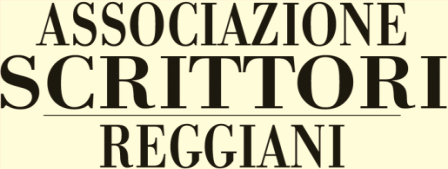 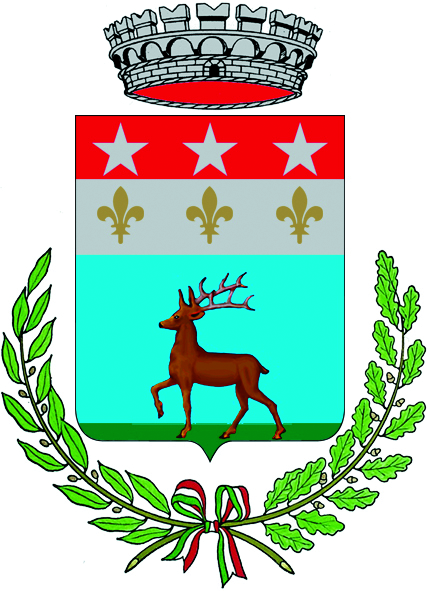 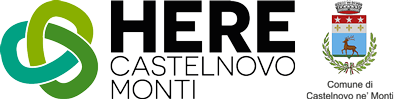 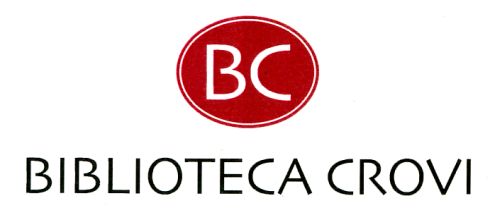 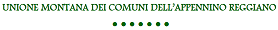 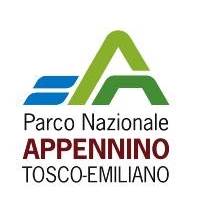 Inoltre, per i partecipanti alla Sez. D3 - StudentiNome dell’Istituto frequentato___________________________________________________Indirizzo______________________________________________________________________Telefono______________________________________________________________________ E-mail________________________________________________________________________Partecipo alla Prima Edizione del Premio “Raffaele Crovi” con le seguenti opere:Sezione_______ Titolo/i__________________________________________________________Sezione_______ Titolo/i__________________________________________________________Sezione_______ Titolo/i__________________________________________________________Sezione_______ Titolo/i__________________________________________________________Sezione_______ Titolo/i__________________________________________________________Sezione_______ Titolo/i__________________________________________________________